性能指标HG-RD-T100北三短报文平板终端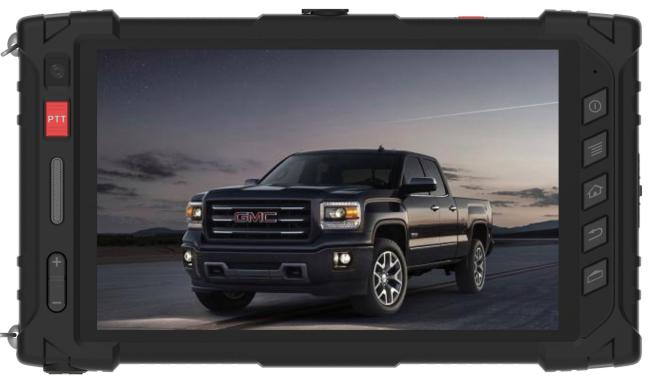 HG-RD-T100北三短报文平板终端HG-RD-T100是上海海积信息科技股份有限公司推出的一款4G全网通、北三RDSS与北三RNSS融合、 IP67全面防护的北三短报文平板终端。10000mAh大容量锂电池，8.0英寸超大屏幕，支持快充，支持PTT一键呼叫、SOS一键报警。应用于交通运输、农林渔业、水文监测、气象测报、通信授时、电力调度、救灾减灾、公共安全等领域。功能特色北三RDSS+北三RNSS； 支持重力、陀螺仪、地磁、光感、气压、温度等传感器； 安卓 10操作系统；8英寸电容屏；支持NFC/RFID/超高频/指纹/身份证识别/Zigbee/接触式金融IC卡/RJ45/HDMI；SOS+PTT,求救呼叫两不误HG-RD-T100,第三代北斗短报文通信终端，体积小、重量轻、外观时尚，内置短报文通信和卫星定位模块，配备温度及气压传感器，长按SOS键，预设的紧急联系人即会收到带有位置信息的求助消息；出行在外，思念远方的TA,PTT一键呼叫送安心。解决驴友、海员、渔民等群体的通信需求，关键时刻还可以保障人身安全。有效传递、通信稳定HG-RD-T100,采用北斗短报文，保障正常的应急通信，让用户与外界沟通无障碍。可提供位置报告、应急指挥通信、通信内容，有效降低航标作业人员的工作强度，提升管理、质量维护的效率，实现基于电力任务的联动和防护，有效解决信号盲区的难题。SOS+PTT,求救呼叫两不误HG-RD-T100,第三代北斗短报文通信终端，体积小、重量轻、外观时尚，内置短报文通信和卫星定位模块，配备温度及气压传感器，长按SOS键，预设的紧急联系人即会收到带有位置信息的求助消息；出行在外，思念远方的TA,PTT一键呼叫送安心。解决驴友、海员、渔民等群体的通信需求，关键时刻还可以保障人身安全。有效传递、通信稳定HG-RD-T100,采用北斗短报文，保障正常的应急通信，让用户与外界沟通无障碍。可提供位置报告、应急指挥通信、通信内容，有效降低航标作业人员的工作强度，提升管理、质量维护的效率，实现基于电力任务的联动和防护，有效解决信号盲区的难题。主要特征主要特征尺寸250×150×24.5mm重量<950g防护等级IP67工作温度-20°C-65°C电池容量3.7V-10000mAh锂电池充电规格支持快充系统参数系统参数CPU2× ARM Cortex-A75 2.0GHz +6× ARM Cortex-A55 2.0GHz 存储内存64GB eMMC + 4GB DDR 摄像头1300万后摄+500万前摄传感器重力、陀螺仪、地磁、光感、气压、温度其它振动马达、喇叭、听筒、麦克风操作系统安卓 10通信功能通信功能公网通信4G LTE全网通WiFi802.11 b/g/n/ac，2.4GHz+5GHz蓝牙BT 5.0NFC13.56MHz ISO14443A/B、ISO14443B、IOS15693RDSS北三区域短报文RNSS北三RTD/RTK显示触控显示触控显示屏8.0” 1200 × 1920 IPS触摸屏康宁大猩猩三代，多点电容式接口按键接口按键Type-CUSB 2.0、充电、OTG航插百兆以太网、RS232（系统）、RN串口、RD串口耳麦3.5mm耳麦接口按键开关机、音量加减、菜单、主页、返回、自定义、SOS、PTT